ПОЛОЖЕНИЕ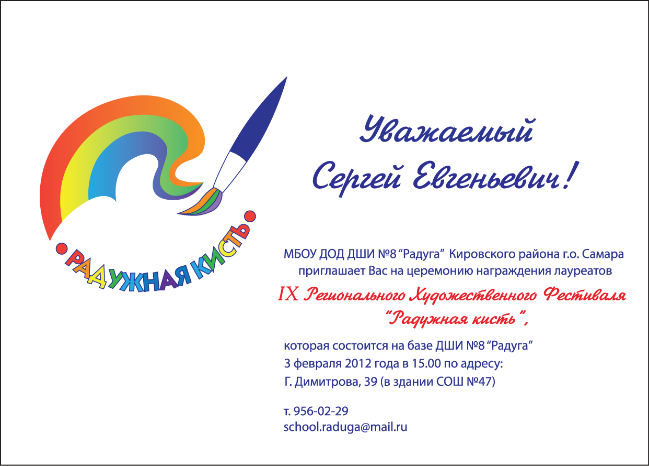 XXI Межрегиональный художественный фестиваль-выставка «РАДУЖНАЯ КИСТЬ»(для обучающихся в возрасте от 5 до 16 лет)Общие положения1.1 Настоящее Положение определяет порядок организации и проведения XXI Межрегионального художественного фестиваля-выставки «Радужная кисть» (далее – фестиваль-выставка), его организационное и методическое обеспечение, порядок участия в мероприятии, требования к работам участников, порядок определения победителей и призеров.Организаторы мероприятияУчредитель:Министерство образования и науки Самарской области, Департамент образования Администрации городского округа Самары.Организатор: Муниципальное бюджетное учреждение дополнительного образования «Детская школа искусств № 8 «Радуга» городского округа Самара (далее – ДШИ №8 «Радуга»).Партнеры:муниципальное бюджетное общеобразовательное учреждение «Школа № 81 имени Героя Советского Союза Жалнина В.Н.» городского округа Самара (далее – Школа № 81).Цели и задачи мероприятияЦелью проведения фестиваля-выставки является популяризация детского художественного творчества Самарской области и других регионов России. Задачи: развитие творческого начала в каждом ребенке;определение уровня подготовки по изобразительному искусству в образовательных учреждениях общего и дополнительного образования по следующим направлениям: ДПИ, композиция;обобщение и распространение педагогического опыта работы ведущих педагогов городского округа Самара и Самарской области;творческое объединение детей.Сроки и место проведения мероприятия2.1 Фестиваль-выставка проводиться с 19 декабря 2022 г. по 27 января 2023 г. в соответствии с планом:2.2 Место проведения фестиваля-выставка – 443100, г. Самара, ул. Самарская/Ярмарочная, д. 190/18 литеры А-А10, тел. 8(846) 242-50-17 (МБОУ «Школа №81 им. Героя Советского Союза Жалнина В.Н.» г.о. Самара) 3.3 В случае ухудшения эпидемиологической ситуации и введения ограничительных мер, связанных с распространением вирусных инфекций, оргкомитет оставляет за собой право проведения фестиваля-выставки в дистанционном формате на официальном сайте ДШИ №8 «Радуга» по адресу http://raduga-samara.ru/school/project/rainbowbrush/3. Сроки и форма подачи заявок на участие и работ3.1 Запись на мероприятие осуществляется через сайт «Навигатор дополнительного образования» https://navigator.asurso.ru/ в период с 8 ноября по 2 декабря 2022 г. 3.2. Заявки на участие принимаются с 8 ноября по 2 декабря 2022 г. по установленной форме (Образец заявки см. в Приложение №1) и оформляются в двух видах: печатном и электронном. 3.2 Печатный вариант заявки привозится вместе с работой.3.3 Электронный вариант заявки направляется в адрес оргкомитета по электронной почте на адрес: rudy56@mail.ru с пометкой «Радужная кисть».3.3.1 Данные, представленные в электронной заявке, используются для составления итогового протокола и печати наградных документов. За отсутствие или неточности при подаче данных организаторы ответственности не несут, документы не переделываются. 3.3.2 К заявке прикладывается сканированный бланк Согласия на обработку персональных данных (см. Приложение №3). 3.3.4 К заявке прикладываются фотографии работ (в формате jpeg, объем файла не более 5 Мб).3.3.5 Каждому файлу с изображением присваивается имя в формате: Название работы, ФИ участника, возраст, техника исполнения, город (населенный пункт), образовательное учреждение, ФИО педагогаПример: Друзья, Иванова Вера, 13 лет, акварель, г.Чапаевск, ДШИ №1, пед. Иванова А.А.3.4 Работы в номинации «мультипликация» предоставляются в виде ссылки на файл, залитый на платформе https://www.youtube.com/ (либо любой другой платформе).Порядок организации, форма участия и форма проведения мероприятия4.1 Подготовку и проведение фестиваля-выставки обеспечивает Оргкомитет (см. Приложение №2). Оргкомитет информирует образовательные учреждения о сроках проведения фестиваля-выставки, формирует программу фестиваля-выставки и состав жюри (не менее 3-х человек), организует рекламу и консультации для участников.4.2 Темы фестиваля-выставки: «В безбрежном океане звезд»«Удивительный мир птиц» «Все профессии нужны, все профессии важны»Номинации фестиваля-выставки:  ЖивописьГрафикаСкульптура ДПИМультипликацияВыставка творческих работ педагогов	Участники мероприятия5.1 К участию в фестивале-выставке приглашаются обучающиеся учреждений дошкольного, общего и дополнительного образования по следующим возрастным группам:1 группа		5 – 6 лет2 группа		7 – 9 лет3 группа		10 – 12 лет4 группа		13 – 16 летТребования к содержанию и оформлению работ участниковРаботы представляются в любом жанре изобразительного искусства с использованием любых материалов и техник исполнения (гуашь, акварель, пастель, акрил; ДПИ: батик, роспись по дереву, глиняная игрушка, папье-маше и т.д.)От одного образовательного учреждения принимается не более 5 работ.Работы привозятся с 8 ноября по 2 декабря 2022 г. по предварительному звонку Цедилову С.Г. тел. контакта: 8-903-33-40-779, Цедилов Сергей ГеоргиевичАдрес: 443100, г. Самара, ул. Самарская/Ярмарочная, д. 190/18 литеры А-А10 (в помещении МБОУ «Школы №81» г.о. Самара).Принимаются работы формата А2, А3 (в рамке не менее 50х40).                                                     см. Схему размещения работ в ПриложенииДля участников г. Самары и Самарской области – работы должны быть оформлены в паспарту, промаркированы (см. Образец оформления этикетажа) и представлены в рамах под оргстеклом (работы, оформленные под стекло, не принимаются!) Для других регионов России – работы присылаются по почте промаркированные, неоформленные и без рам. Почтовый адрес для пересылки работ: 443095 г. Самара, ул. Димитрова 39, МБУ ДО «ДШИ №8 «Радуга» г.о. Самара. Работы в другие регионы России возвращаются наложенным платежом (оплата пересылки).6.5 Оргкомитет оставляет за собой право предварительного отбора работ. Также по решению оргкомитета и жюри лучшие творческие работы участников оставляются в Художественный фонд детского рисунка. 7. Состав жюри и критерии оценки7.1 Жюри фестиваля-выставки формируется из числа ведущих специалистов города и области: преподавателей вузов и сузов, деятелей искусства и культуры, преподавателей художественных дисциплин и руководителей учреждений дополнительного образования и т.п.7.2 Художественные работы оцениваются по следующим критериям:выразительность художественных образов;эмоциональное отношение к изображенному;композиционная грамотность (композиционное построение, умение выделить главное);оригинальность художественной композиции.Подведение итогов мероприятия8.1 Победители фестиваля-выставки награждаются Дипломами Гран-при и Дипломами лауреатов I степени за подписью учредителя (Министерство образования и науки Самарской области). 8.2 Призеры фестиваля-выставки награждаются Дипломами лауреатов II, III степени за подписью учредителя (Департамент образования Администрации городского округа Самары). 8.3 Педагоги – участники фестиваля-выставки награждаются Дипломами за участие в выставке творческих работ за подписью учредителя (Министерство образования и науки Самарской области). 8.4 Члены жюри и оргкомитет фестиваля-выставки награждаются Дипломами за подписью учредителя (Министерство образования и науки Самарской области). 8.5 Дипломы (IV место) и Свидетельства участников фестиваля-выставки рассылаются в электронном варианте на адреса электронной почты, указанные в заявках участников.Контактная информацияКонтакты: МБУ ДО «ДШИ №8 «Радуга» г.о. Самара: г. Самара, ул. Г. Димитрова, 39, тел. 956-02-29. Вся информация о сроках, ходе проведения и итогах фестиваля-выставки размещается на официальном сайте МБУ ДО «ДШИ № 8 «Радуга» г.о. Самара http://raduga-samara.ru/.Координатор фестиваля-выставки: Цедилов Сергей Георгиевич, член Союза художников России, член Евразийского художественного союза, заведующий картинной галереи МБУ ДО «ДШИ №8 «Радуга» г.о. Самара, тел. +7 (903) 334-07-79; rudy56@mail.ruТехническая поддержка: Хабарова Мария Павловна, зам. директора МБУ ДО «ДШИ №8 «Радуга» г.о. Самара, тел. +7 (917) 111-40-30, school.raduga@mail.ruПриложение 1ОБРАЗЕЦ ЗАЯВКИЗАЯВКА НА УЧАСТИЕв XXI Межрегиональном художественном фестивале-выставке «Радужная кисть»Фестиваль-выставка для детейВыставка творческих работ педагогов		P.S. Просьба оформлять заявки на фирменном бланке учреждения в текстовом формате (Microsoft Word). Подписывать и сканировать бланк заявки не требуется.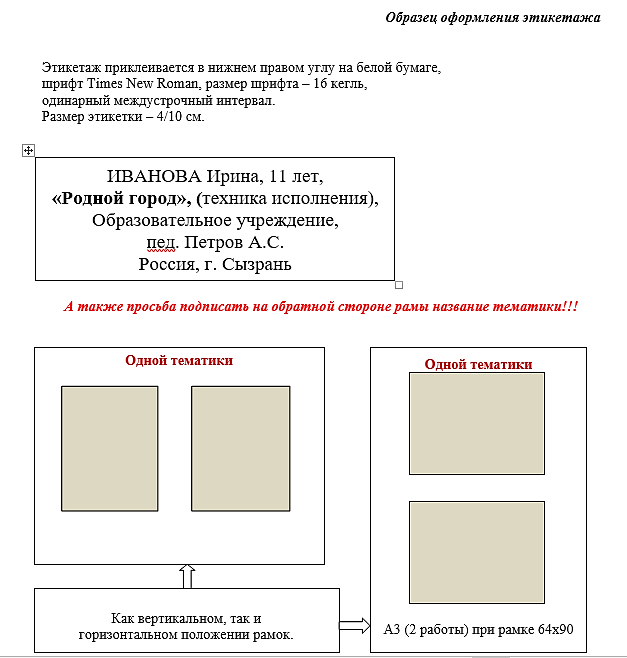 Приложение 2  Состав оргкомитетаПредседатели:Акопьян В.А., министр образования и науки Самарской области Осипов И.Д., и.о. заместителя главы городского округа Самара – руководителя Департамента образования Администрации городского округа Самара Заместители председателя:Сморкалова Е.В., директор МБУ ДО «Детская школа искусств №8 «Радуга» городского округа Самара Чуракова О.В., директор МБОУ «Школа № 81 им. Героя Советского Союза Жалнина В.Н.» городского округа Самара Члены оргкомитета:Лапшова Т.Е., руководитель управления общего образования министерства образования и науки Самарской областиХабарова М.П., заместитель директора по учебно-методической работе МБУ ДО «Детская школа искусств №8 «Радуга» городского округа СамараХаритонова И.О., заместитель директора по научно-методической работе МБУ ДО «Детская школа искусств №8 «Радуга» городского округа Самара Меркулова А.И., руководитель отделения изобразительного искусства МБУ ДО «Детская школа искусств №8 «Радуга» городского округа СамараКоординатор:Цедилов С.Г., член Союза художников России, член Евразийского художественного союза, заведующий картинной галереи МБУ ДО «Детская школа искусств №8 «Радуга» городского округа Самара Приложение 3СОГЛАСИЕна обработку персональных данных участника XXI Межрегионального художественного фестиваля-выставки «Радужная кисть»Я ______________________________________________________________________________________________фамилия, имя, отчество полностью___________________________________________________________________________________________________________________________________________________адрес заявителя; паспортные данные: серия, номер, выдан (кем, когда)________________________________________________________________________________________________являюсь законным представителем несовершеннолетнего: ________________________________________________________________________________________________(фамилия, имя, отчество ребенка полностью)В соответствии с ФЗ РФ от 27.07.2006 г. №152-ФЗ «О персональных данных» даю свое согласие на обработку (сбор, анализ, систематизацию, накопление, хранение, уточнение, использование, уничтожение) моих персональных данных и персональных данных моего ребенка: фамилия, имя, возраст, место проживания (название населенного пункта); данные о месте работы или учебы (наименование образовательной организации, ФИО педагога, должность); контактные данные (телефон, электронная почта).Цель обработки персональных данных: взаимодействие организаторов фестиваля-выставки с ее участником; размещение фотоматериалов фестиваля-выставки на официальном сайте ДШИ №8 «Радуга» http://raduga-samara.ru/.Срок, в течение которого действует согласие: до достижения цели обработки персональных данных или до момента утраты необходимости в их достижении. Настоящее согласие может быть отозвано мной путем подачи письменного заявления об отзыве согласия.  Организатор: МБУ ДО «ДШИ №8 «Радуга» г.о. Самара: Россия, . Самара, ул. Г. Димитрова, 39, тел./факс (846) 956-02-29, school.raduga@mail.ru,  http://raduga-samara.ru/.«_____»  ________________   2022 г.                                           ___________________________________________________	                                  (подпись, расшифровка подписи)СОГЛАСИЕ на передачу персональных данных третьим лицам участника XXI Межрегионального художественного фестиваля-выставки «Радужная кисть»Я ______________________________________________________________________________________________фамилия, имя, отчество полностью____________________________________________________________________________________________________________________________________________________адрес заявителя; паспортные данные: серия, номер, выдан (кем, когда)________________________________________________________________________________________________являюсь законным представителем несовершеннолетнего: ________________________________________________________________________________________________(фамилия, имя, отчество ребенка полностью)В соответствии с ФЗ РФ от 27.07.2006 г. №152-ФЗ «О персональных данных», Положением об обеспечении безопасности персональных данных при их обработке в информационных системах персональных данных, утверждённым постановлением Правительства РФ от 17.11.2007г. №781, Положением об особенностях обработки персональных данных, осуществляемой без использования средств автоматизации, утверждённым постановлением Правительства РФ от 15.09.2008г. №687 даю свое согласие на передачу третьим лицам  для обработки (сбор, анализ, систематизация, накопление, хранение, уточнение, использование, уничтожение)  моих персональных данных и персональных данных моего ребенка: фамилия, имя, возраст, место проживания (название населенного пункта); данные о месте работы или учебы (наименование образовательной организации, ФИО педагога, должность); контактные данные (телефон, электронная почта).Цель обработки персональных данных: взаимодействие организаторов фестиваля-выставки с ее участником; размещение фотоматериалов фестиваля-выставки на официальном сайте ДШИ №8 «Радуга» http://raduga-samara.ru/.Срок, в течение которого действует согласие: до достижения цели обработки персональных данных или до момента утраты необходимости в их достижении. Настоящее согласие может быть отозвано мной путем подачи письменного заявления об отзыве согласия.  Организатор: МБУ ДО «ДШИ №8 «Радуга» г.о. Самара: Россия, . Самара, ул. Г. Димитрова, 39, тел./факс (846) 956-02-29, school.raduga@mail.ru,  http://raduga-samara.ru/.«_____»  ________________   2022 г.                                            ___________________________________________________	                                  (подпись, расшифровка подписи)СрокиСодержание деятельности19 декабря –27 январяЭкспозиция фестиваля-выставки27 январяТоржественное закрытие выставки и награждение призеров30 января – 
10 февраляДемонтаж выставки№Ф.И. участникавозрастО.У., классназвание работытема работыФИО педагога,тел. контакта№Ф.И.О. педагогаО.У.название работытехника исполнениятел. контакта